Research Integrity: Self-declaration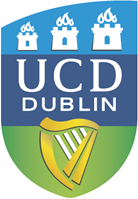 For all appointments to academic and researcher positionsBackgroundUniversity College Dublin is committed to ensuring the highest standards of integrity in all aspects of our research in line with the National Policy Statement on Ensuring Research Integrity in Ireland and the European Code of Conduct for Research Integrity. As part of our commitment to these standards of research integrity, we require all research staff appointees to answer the following statement.Statement“At no time has an allegation of research misconduct been upheld against me, nor am I aware of any current allegation, investigation or enquiry in this regard.”Correct		Incorrect  	NAME:	 	SIGNATURE:	 	Actions if Incorrect is SelectedIf you have answered "Incorrect", please provide details in writing of the allegation / investigation / enquiry, and the outcome. Such information will be provided to the Designated Officer* (DO) to review.The DO may also consider other information including outcome of investigations.The DO will make a recommendation to the Director of HR and President who will have final responsibility for the decision in relation to the appointment.In the event that a candidate refuses to complete this Self-declaration, the matter will be referred to the DO who will make a recommendation to the Director of HR and President.*The Designated Officer shall be a senior Officer of the university appointed by the President.